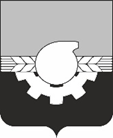 АДМИНИСТРАЦИЯ ГОРОДА КЕМЕРОВО                                        ПОСТАНОВЛЕНИЕот    25.11.2020 №  3422О внесении изменений в постановление администрации города Кемерово от 06.07.2015 № 1641 «Об утверждении перечня муниципальных программ города Кемерово»    В соответствии с постановлением администрации города Кемерово от 05.06.2015 № 1378 «Об утверждении Порядка разработки, реализации и оценки эффективности муниципальных программ города Кемерово»  Внести в постановление администрации города Кемерово от 06.07.2015 № 1641 «Об утверждении перечня муниципальных программ города Кемерово» (далее – постановление) следующие изменения:В пункте 4 постановления слова «(Е.А. Дубкова)» заменить словами «(Т.В. Щавина)». Приложение № 1 к постановлению изложить в редакции согласно приложению к настоящему постановлению.Комитету по работе со средствами массовой информации администрации города Кемерово (Т.В. Щавина) обеспечить официальное опубликование настоящего постановления.Контроль за исполнением настоящего постановления возложить на заместителя Главы города по экономическим вопросам М.Е. Неробова.Глава города 							                     И.В. СередюкПРИЛОЖЕНИЕк постановлению администрациигорода Кемеровоот 25.11.2020 № 3422Перечень действующих муниципальных программ города Кемерово№п/пНаименование муниципальной программыСрок реализации муниципальной программыДата и номер нормативного правового акта администрации города КемеровоРазработчик муниципальной программыИсполнители мероприятий муниципальной программы1.«Социальная поддержка населения города Кемерово»2015 – 2023 годыот 11.09.2014№ 2325 Управление социальной защиты населения администрации города Кемерово (Е.В. Сидорова)Управление социальной защиты населения администрации города Кемерово,управление бюджетного учета администрации города Кемерово,муниципальные учреждения социального обслуживания населения, управление образования администрации города Кемерово 2.«Образование города Кемерово»2015 – 2023 годыот 03.10.2014№ 2535  Управление образования администрации города Кемерово (Н.Ю. Дашковская)Управление образования администрации города Кемерово,муниципальные образовательные учреждения,муниципальное бюджетное образовательное учреждение дополнительного профессионального образования «Научно-методический центр»,муниципальное бюджетное учреждение «Комбинат питания управления образования администрации города Кемерово»,муниципальное автономное учреждение «Школьное питание»,муниципальное казенное учреждение «Центр технического обслуживания муниципальных образовательных учреждений города Кемерово»,муниципальное бюджетное учреждение «Централизованная бухгалтерия управления образования администрации города Кемерово», муниципальное автономное учреждение «Оздоровительный комплекс «Отдых», управление культуры, спорта и молодежной политики администрации города Кемерово3.«Культура города Кемерово»2015 – 2023 годыот 03.10.2014№ 2542Управление культуры, спорта и молодежной политики администрации города Кемерово(И.Н. Сагайдак)Управление культуры, спорта и молодежной политики администрации города Кемерово, муниципальные учреждения культуры города Кемерово, муниципальные учреждения культурно-досугового типа города Кемерово, муниципальное автономное учреждение «Музей-заповедник «Красная Горка», муниципальное автономное учреждение культуры «Муниципальная информационно-библиотечная система», муниципальное автономное учреждение культуры «Театр для детей и молодежи», муниципальные учреждения дополнительного образования г. Кемерово, муниципальные учреждения культуры города Кемерово,муниципальное бюджетное учреждение «Централизованная бухгалтерия управления культуры, спорта и молодежной политики администрации города Кемерово»4.«Спорт города Кемерово»2015 – 2023 годыот 03.10.2014№ 2541Управление культуры, спорта и молодежной политики администрации города Кемерово (И.Н. Сагайдак)Управление культуры, спорта и молодежной политики администрации города Кемерово,муниципальные учреждения спорта города Кемерово,управление городского развития администрации города Кемерово5.«Молодежь города Кемерово»2015 – 2023 годыот 03.10.2014№ 2543Управление культуры, спорта и молодежной политики администрации города Кемерово (И.Н. Сагайдак)Управление культуры, спорта и молодежной политики администрации города Кемерово, муниципальное автономное учреждение «Дворец молодежи»6.«Повышение эффективности управления муниципальной собственностью города Кемерово»2015 – 2023годыот 02.09.2014№ 2198Комитет по управлению муниципальным имуществом города Кемерово (Н.Ю. Хаблюк)Комитет по управлению муниципальным имуществом города Кемерово, муниципальное бюджетное учреждение «Казна»7.«Жилищная и социальная инфраструктура города Кемерово»2015 – 2023 годыот 26.09.2014№ 2456Начальник управления городского развития          А.И. РыбаковУправление городского развития администрации города Кемерово,управление архитектуры и градостроительства администрации города Кемерово,управление образования администрации города Кемерово, комитет по жилищным вопросам администрации города Кемерово, муниципальное предприятие города Кемерово «Городское управление капитального строительства», муниципальное бюджетное учреждение «Геоинформационный центр»8.«Обеспечение жилыми помещениями отдельных категорий граждан на территории города Кемерово»2015 – 2023 годыот 28.11.2014№ 3054Комитет по жилищным вопросам администрации города Кемерово (Н.В. Ильина)Комитет по жилищным вопросам администрации города Кемерово,управление городского развития администрации города Кемерово,                      комитет по управлению муниципальным имуществом города Кемерово, управление бюджетного учета администрации города Кемерово9.«Развитие субъектов малого и среднего предпринимательства в городе Кемерово»2015 – 2023 годыот 12.09.2014№ 2336Управление потребительского рынка и развития предпринимательства администрации города Кемерово                             (Н.В. Зварыгина)Муниципальное бюджетное учреждение «Центр поддержки предпринимательства»,муниципальный некоммерческий Фонд поддержки малого предпринимательства                 города Кемерово, управление бюджетного учета администрации города Кемерово,управление потребительского рынка и развития предпринимательства администрации города Кемерово10.«Организация благоустройства территории города Кемерово, дорожная деятельность в отношении автомобильных дорог местного значения и обеспечение безопасности дорожного движения»2015 – 2023 годыот 31.12.2014№ 3523Заместитель Главы города, начальник управления дорожного хозяйства и благоустройства                Д.В. БерезовскийУправление дорожного хозяйства и благоустройства администрации города Кемерово, управление образования администрации города Кемерово, управление бюджетного учета администрации города Кемерово, управление городского развития администрации города Кемерово,муниципальное бюджетное учреждение «Кемеровские автодороги»,муниципальное бюджетное учреждение «Центр организации дорожного движения», муниципальное бюджетное учреждение «Дирекция развития городских территорий»11.«Организация транспортного обслуживания населения и создание условий для обеспечения жителей города Кемерово услугами связи»2015 – 2023 годыот 31.12.2014№ 3524Управление транспорта и связи администрации города Кемерово             (А.А. Ермолаев)Управление транспорта и связи администрации города Кемерово,муниципальное бюджетное учреждение «Управление единого заказчика транспортных услуг»12.«Развитие инвестиционной и инновационной деятельности в городе Кемерово»2015 – 2023 годыот 03.10.2014№ 2536Управление экономического развития администрации города Кемерово                              (Е.В. Терзитская)Управление экономического развития администрации города Кемерово13.«Управление муниципальными финансами города Кемерово»2015 – 2023 годыот 28.10.2014№ 2736Управление бюджетного учета администрации города Кемерово                 (А.Н. Потапкин)Управление бюджетного учета администрации города Кемерово, управление экономического развития администрации города Кемерово, комитет по работе со средствами массовой информации администрации города Кемерово, финансовое управление города Кемерово (по согласованию)14.«Жилищно-коммунальный комплекс города Кемерово»2015 – 2023 годыот 17.12.2014№ 3291Заместитель Главы города, начальник управления жилищно-коммунального хозяйства С.В. ЛысенкоУправление жилищно-коммунального хозяйства администрации города Кемерово, муниципальное бюджетное учреждение «Жилкомцентр», муниципальное бюджетное учреждение «Кемеровская служба спасения» администрации города Кемерово, открытое акционерное общество «Северо-Кузбасская энергетическая компания» (по согласованию)15.«Развитие информационного общества в городе Кемерово»2015 – 2023 годыот 03.10.2014№ 2534Отдел информационных технологий администрации города Кемерово (Е.А. Кривов)Управление экономического развития администрации города Кемерово, отдел информационных технологий администрации города Кемерово, управление бюджетного учета администрации города Кемерово16.«Информационное обеспечение деятельности администрации города Кемерово»2015 – 2023 годыот 20.11.2014№ 2959Комитет по работе со средствами массовой информации администрации города Кемерово (Т.В. Щавина)Комитет по работе со средствами массовой информации администрации города Кемерово,муниципальное автономное учреждение «Редакция газеты «Кемерово»17.«Развитие общественных инициатив в городе Кемерово»2017 – 2023 годыот 16.09.2016№ 2382Управление делами администрации города Кемерово (А.И. Назарова)Управление делами администрации города Кемерово,территориальные управления Заводского района, Центрального района, Ленинского района, Рудничного района, Кировского района и жилых районов Ягуновский, Пионер, Кедровка, Промышленновский, Лесная Поляна, муниципальное казенное учреждение «Центры по работе с населением»18.«Энергосбережение и повышение энергетической эффективности на территории города Кемерово»2017 – 2024годыот 16.12.2016 № 3213Управление экономического развития администрации города Кемерово                             (Е.В. Терзитская)Управление экономического развития администрации города Кемерово, комитет по управлению муниципальным имуществом города Кемерово, управление образования администрации города Кемерово, управление культуры, спорта и молодежной политики администрации города Кемерово, управление социальной защиты населения администрации города Кемерово, муниципальное бюджетное учреждение «Казна»19.«Совершенствование гражданской обороны и защиты населения от чрезвычайных ситуаций в городе Кемерово»2016 - 2023 годыот 25.12.2015 № 3153Заместитель Главы города, начальник управления жилищно-коммунального хозяйства С.В. ЛысенкоУправление жилищно-коммунального хозяйства администрации города Кемерово,управление дорожного хозяйства и благоустройства администрации города Кемерово,управление бюджетного учета администрации города Кемерово,муниципальное бюджетное учреждение «Управление по делам гражданской обороны и чрезвычайным ситуациям города Кемерово»,контрольно-счетная палата города Кемерово.Муниципальные учреждения города Кемерово, в отношении которых следующие структурные подразделения администрации города Кемерово осуществляют функции и полномочия учредителя:управление жилищно-коммунального хозяйства администрации города Кемерово,управление дорожного хозяйства и благоустройства администрации города Кемерово,управление образования администрации города Кемерово,управление культуры, спорта и молодежной политики администрации города Кемерово,управление социальной защиты населения администрации города Кемерово,комитет по управлению муниципальным имуществом города Кемерово,управление городского развития администрации города Кемерово,управление транспорта и связи администрации города Кемерово.Муниципальное казенное учреждение «ЦРН»,муниципальное казенное учреждение «Кемавто»,муниципальное бюджетное учреждение «Городской архив»,муниципальное бюджетное учреждение «ЦПП»20.«Профилактика терроризма и экстремизма на территории города Кемерово»2018 – 2023 годыот 10.07.2017 № 1913Начальник отдела по работе с правоохранительными органами и противопожарными службами администрации города Кемерово                  Е.В. ЛобзановУправление делами администрации города Кемерово,комитет по работе со средствами массовой информации администрации города Кемерово,управление культуры, спорта и молодежной политики администрации города Кемерово,управление образования администрации города Кемерово,управление социальной защиты населения администрации города Кемерово,отдел по работе с правоохранительными органами и противопожарными службами администрации города Кемерово21.«Формирование современной городской среды в городе Кемерово»2018 – 2024 годыот 30.03.2018 № 622Заместитель Главы города, начальник управления жилищно-коммунального хозяйства С.В. ЛысенкоУправление жилищно-коммунального хозяйства администрации города Кемерово,управление городского развития администрации города Кемерово,управление дорожного хозяйства и благоустройства администрации города Кемерово,территориальные управления администрации города Кемерово22.«Профилактика незаконного оборота и потребления наркотических средств и психотропных веществ в городе Кемерово»2020 – 2023 годыот 22.10.2019 № 2792Заместитель Главы города по социальным вопросам О.В. КоваленкоКомитет по работе со средствами массовой информации администрации города Кемерово,управление культуры, спорта и молодежной политики администрации города Кемерово,управление образования администрации города Кемерово,управление социальной защиты населения администрации города Кемерово,управление городского развития администрации города Кемерово,территориальные управления администрации города Кемерово23.«Развитие туризма в городе Кемерово»2020 – 2023 годыот 17.10.2019 № 2747Управление культуры, спорта и молодежной политики администрации города Кемерово                (И.Н. Сагайдак)Управление культуры, спорта и молодежной политики администрации города Кемерово, муниципальные учреждения культуры, спорта города Кемерово24.«Обеспечение деятельности органов местного самоуправления»2020 – 2023 годыот 15.10.2019 № 2730Управление делами администрации города Кемерово (А.И. Назарова)Управление по взаимодействию с Кемеровским городским Советом народных депутатов,территориальные управления администрации города Кемерово,общий отдел управления делами администрации города Кемерово,управление бюджетного учета администрации города Кемерово,отдел кадровой работы администрации города Кемерово,муниципальное казенное учреждение «Кемхозсервис»,муниципальное казенное учреждение «Кемавто»,контрольно-счетная палата города Кемерово (по согласованию)